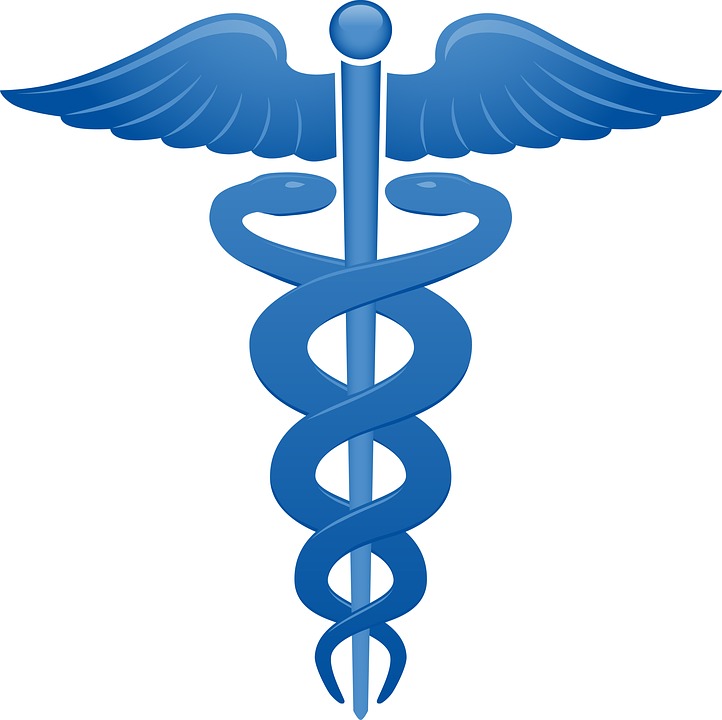 www.tisovn.comEmail – admin@tisovn.comWORKSHOP FORMFOR DIRECT DEBITS ONLYPlease complete this form and email it to admin@tisovn.comAll workshops have limited seats. Students can enroll in more than one workshop and can use the one form Workshops may change dates due to Corona Virus and Government regulationsWORKSHOP DETAILSDetailsWorkshop Name/s                                                --------------------------------------------------------------------------------                                                                             --------------------------------------------------------------------------------                                                                             --------------------------------------------------------------------------------Workshop Price                                                    -------------------------------------------------------------------------------Workshop Date                                                     ------------------------------------------------------------------------------Workshop Times                                                   -------------------------------------------------------------------------------Workshop Total Price                                           -------------------------------------------------------------------------------PERSONAL DETAILSTitle                                                                       -------------------------------------------------------------------------------First Name                                                            -------------------------------------------------------------------------------Last Name                                                            -------------------------------------------------------------------------------Gender                                                                  -------------------------------------------------------------------------------      D.O.B                                                                    -------------------------------------------------------------------------------Address                                                                 -------------------------------------------------------------------------------                                                                               -------------------------------------------------------------------------------Telephone                                                             -------------------------------------------------------------------------------Email                                                                     -------------------------------------------------------------------------------PAYMENT OPTIONSPayment Option   [ ] Direct Debit Instalments   How much do you want to pay a week? -----------------------------------------------------------------------------------------What date do you want the first deduction?-------------------------------------------------------------------------------------Students will receive via sms/email, the necessary form to complete for payments.PLEASE NOTE: WORKSHOP MUST BE PAID IN FULL 7 DAYS PRIOR TO EVENT FOR NON TISOVN STUDENTS. TISOVN STUDENTS CAN CONTINUE TO PAY FOR THE WORKSHOP AFTER THE EVENTACCEPTANCEStudent Name (Please print your full name)----------------------------------------------------------------------------------- Date (DD / MM / YYYY)                               -----------------------------------------------------------------------------------Student Signature (Please sign here)          -----------------------------------------------------------------------------------How did you hear about TISOVN Workshops?[ ] Google     [ ] Facebook [ ] RSPCA   [ ] Vet Clinic (which one)-------------------------------------------------------------------------------------------------------------    [ ]  Referred (by who) ----------------------------------------------------------------------------------------------------------------[ ] Other (please specify)------------------------------------------------------------------------------------------------------------